Уважаемые родители! Когда в семье рождается малыш каждому из нас хочется, чтобы он вырос хороши человеком, был здоров, счастлив и обязательно любил нас и заботился о нас.Но когда малыш подрастает, он часто создает родителям много проблем: думает иначе, поступает не так  как хочется родителям, настаивает на своем и т.д.И тогда мы прикладываем все усилия, чтобы сделать из ребенка удобного нам человека. И неважно, какие методы и средства мы используем.Отношения между взрослыми и детьми в семье являются основной причиной поведения и направляют его нравственные ценности. Поведение, как температура, показывает настроение в эмоционально-чувственной сфере ребенка. Ошибка большинства родителей  - исправить поведение ребенка. А может, стоит заглянуть в себя?О характерах детей, в зависимости от методов воспитания их родителямиАвторитетные родители – инициативные, общительные, добрые дети.Родители: любят и понимают детей, предпочитая не наказывать, а объяснять, что хорошо, а что плохо; не боятся похвалить; требуют от детей осмысленного поведения; стараются помочь, чутко относятся к запрсам детей.Вместе с  тем, проявляют твердость, сталкиваясь с капризами и немотивированными вспышками гнева.Дети: Любознательны, обосновывают свою точку зрения, а не навязывают ее; ответственно относятся к своим обязанностям; энергичны, уверенны в себе, лучше развиты чувство собственного достоинства и самоконтроль; легко ладят со сверстниками.Авторитарные родители – раздражительные, склонные к конфликтам детиРодители: считают, что ребенок не должен иметь слишком много свободы и прав, , должен во всем подчиняться их воле и авторитету; не оставляют ребенку свободу выбора, ограничивают его самостоятельность, лишают права возражать, даже если ребёнок прав; не обосновывают требования; осуществляют жесткий контроль за поведением ребёнка, который являясь основой их воспитания, как правило не идёт дальше запретов, выговоров и физических наказаний; часто запугивают ребёнка или угрожают ему; скупы на похвалы; исключают душевную близость с детьми. Дети: развиваются чувства вины и страха,  формируется механизм лишь внешнего контроля; слабый самоконтроль (если он вообще есть); с трудом устанавливают контакты со сверстниками из-за своей постоянной настороженности и даже враждебности к окружающим; они подозрительны, угрюмы, тревожны и вследствие этого- несчастны. Снисходительные родители  - импульсивные, агрессивные дети. Родители: позволяют поступать детям как им заблагорассудится, не требуя от них ответственности, самостоятельности и самоконтроля; не обращают внимания на вспышки гнева, агрессивное поведение, в результате которых случаются неприятности; приходя в отчаяние, они реагируют очень остро- грубо и резко высмеивают ребёнка, а в порыве гнева могут применить физическое наказание; лишают детей родительской любви, внимания, сочувствия; методы воспитания у отцов и матерей нередко противоречивы и несогласованны. Дети:  часто поведение становится неуправляемым; не возникает желания усваивать социально приемлемые формы поведения; не формируется самоконтроль и чувство ответственности; избегают нового, неожиданного, неизвестного- из страха, что при столкновении с этим новым не смогут избрать правильную форму поведения; дети импульсивны, в сложных для них ситуациях агрессивны; они отличаются незрелостью суждений, постоянным недовольством, заниженной самооценкой; им нелегко справиться со своей импульсивностью, заносчивостью, поэтому друзей у них, как правило, мало или совсем нет.     ВИДЫ ОТНОШЕНИЙ  Сотрудничество - идеальный случай, предполагающий взаимопонимание и взаимоподдержку. Паритет - равные, «союзнические» отношения, основанные на взаимной выгоде членов союза. Соревнование - желание добиться большего и лучшего в благожелательном соперничестве. Конкуренция - стремление главенствовать над другими, подавлять их в каких- либо сферах. Антагонизм - резкие противоречия между членами группы, при которых их объединение носит явно вынужденный характер, сохраняются из-за сильного давления извне.  Что из этого списка выбираете вы, взрослые, строя свои взаимоотношения с ребенком?Как общаться с ребенком, чтобы он рос счастливым, и как оставаться счастливым, общаясь с ним (Советы психологов).Правило1. Если хотите чего-то добиться от ребенка – добейтесь этого сначала от себя.Правило2. Ребенок – отдельное существо со своими чувствами, желаниями и представлениями, а вовсе не часть и не смысл жизни родителей.Правило3. Ребенок не обязан удовлетворять какие бы то ни было родительские потребности.Правило 4. Ребенок сам знает, с кем,  чем и как играть, с кем и как общаться, как к чему относиться, как думать и что чувствовать. Правило 5. В любой ситуации ребенку необходимо обеспечить возможность выбора и неизбежность ответственности за сделанный выбор.Правило 6. Любая помощь ребенку должна оказываться исключительно по его запросу и  строго дозированно.Правило7. Подробное описание и анализ любых действий ребенка всегда лучше , чем их оценка или критика.По материаламГосударственного бюджетного образовательного учреждения Свердловской области «Центр психолого-педагогической реабилитации и коррекции «Ладо»МБДОУ детский сад №2691-26-14ГОРНОУРАЛЬСКИЙ ГОРОДСКОЙ ОКРУГМУНИЦИПАЛЬНОЕ БЮДЖЕТНОЕ  ДОШКОЛЬНОЕ ОБРАЗОВАТЕЛЬНОЕ УЧРЕЖДЕНИЕ    ДЕТСКИЙ САД № 26п.Горноуральский 26а, Пригородный район, Свердловская область, 622904тел./факс (3435) 91-26-14, E-mail: alenaelinina@mail.ruсайт: http://dou26.uoggo.ruСоветы родителям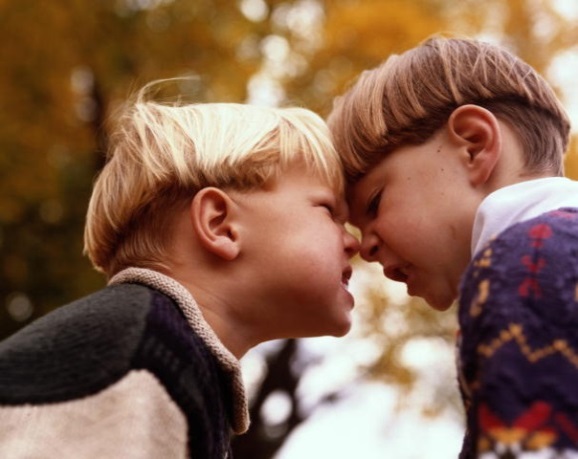 